V I S I O NSta. Rita De Cascia Parochial School is a Catholic School that witnesses to the Gospel, wherein academic excellence, artistic mind, skillful hands and moral uprightness are achieved with critical consciousness and concern for the   poor.M I S S I O NSta. Rita De Cascia Parochial School is committed to the total formation of an individual through an integration of faith, morals, knowledge, skills, and culture with active participation in the upliftment of life.G O A L SGraduate of SRDCPS:P - romotes greater academic achievementthrough scientific  applicationO - ffers “ HOTS” ( Higher Order Thinking Skills )W - itnesses to the Gospel and civic valuesE - ngages in community servicesR - ( is a ) responsible Filipino;  proud ofhis/her identity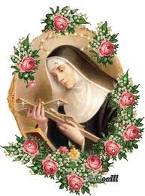                  “St. Rita of Cascia, Saint of the Impossible “                                 Pray for usOffers the following courses:Facilities and Services: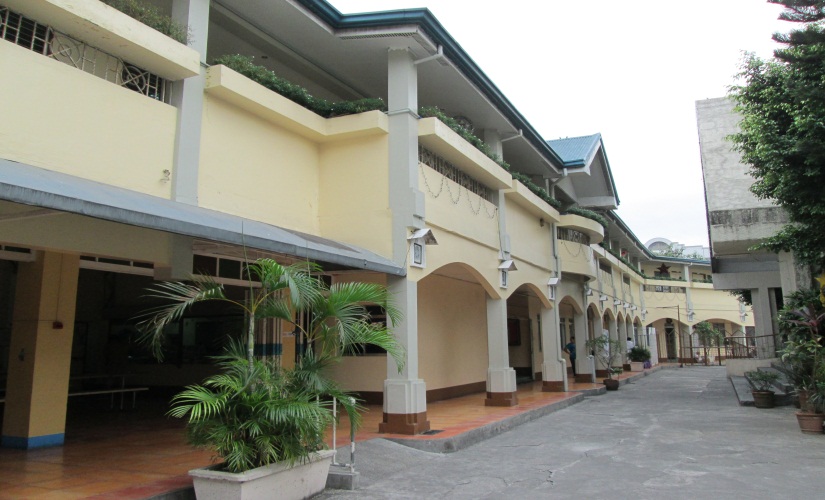 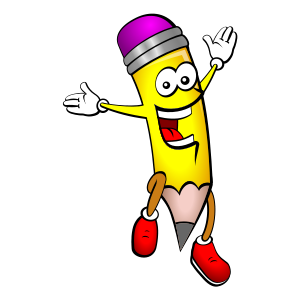 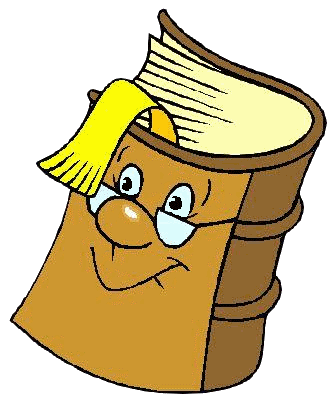 Affordable tuition and down payment: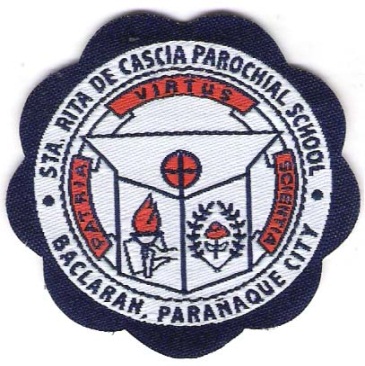 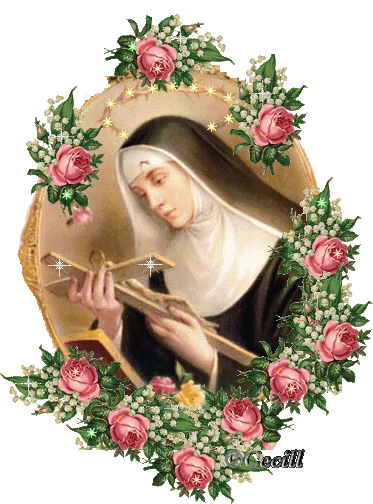 